S6 Figure. Scatter plot of the linear prediction of depression in the follow-up (wave2) within each category of the space restricted to vehicles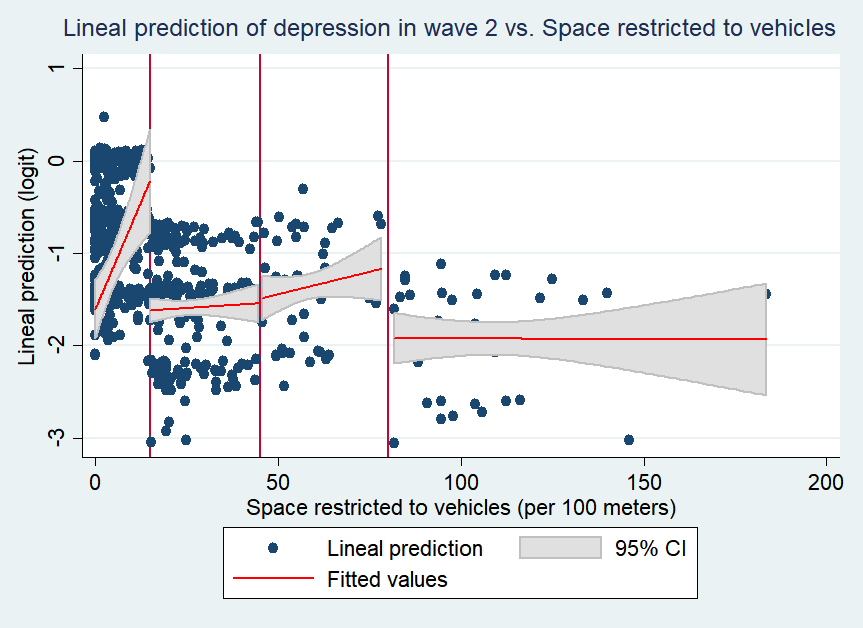 